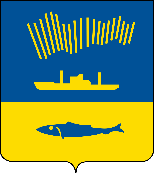 АДМИНИСТРАЦИЯ ГОРОДА МУРМАНСКАП О С Т А Н О В Л Е Н И Е                                                                                                                           №        В соответствии с решением Совета депутатов города Мурманска                          от 30.10.2008 № 54-669 «Об оплате труда работников муниципальных казенных, бюджетных и автономных учреждений города Мурманска», постановлением администрации города Мурманска от 03.04.2013 № 690                       от 29.05.2020 № 11-143 «О гарантиях и компенсациях, правовое регулирование которых отнесено к полномочиям органов местного самоуправления, для лиц, работающих и проживающих в районах Крайнего Севера, и о признании утратившими силу отдельных решений Мурманского городского Совета и Совета депутатов города Мурманска», постановлением администрации города Мурманска от 03.04.2013 № 690 «Об оплате труда работников муниципальных учреждений города Мурманска» п о с т а н о в л я ю: 1. Внести в Примерное положение об оплате труда работников муниципального учреждения в области обслуживания учреждений в сфере закупок, подведомственного администрации города Мурманска, утвержденное постановлением администрации города Мурманска от 08.05.2014 № 1367                        (в ред. постановлений от 14.10.2014 № 3412, от 04.03.2015 № 621, от 31.03.2015 № 852, от 06.11.2015 № 3079, от 18.11.2016 № 3508, от 24.01.2017 № 121,                     от 19.12.2017 № 4022, от 04.05.2018 № 1241, от 28.10.2019 № 3551,                     от 08.10.2020 № 2296, от 24.09.2021 № 2424, от 31.10.2022 № 3307, 
от 01.12.2023 № 4212, от 31.01.2024 № 351), следующие изменения:- в пункте 2.3 раздела 2 «Порядок формирования фонда оплаты труда» слова «от 04.02.2005 № 3-31 «О гарантиях и компенсациях, правовое регулирование которых отнесено к полномочиям органов местного самоуправления, для лиц, работающих и проживающих в районах Крайнего Севера» заменить словами «от 29.05.2020 № 11-143 «О гарантиях и компенсациях, правовое регулирование которых отнесено к полномочиям органов местного самоуправления, для лиц, работающих и проживающих в районах Крайнего Севера, и о признании утратившими силу отдельных решений Мурманского городского Совета и Совета депутатов города Мурманска».2. Отделу информационно-технического обеспечения и защиты информации администрации города Мурманска (Кузьмин А.Н.) разместить настоящее постановление на официальном сайте администрации города Мурманска в сети Интернет.3. Редакции газеты «Вечерний Мурманск» (Елкин А.Е.) опубликовать настоящее постановление.4. Настоящее постановление вступает в силу со дня официального опубликования.5. Контроль за выполнением настоящего постановления возложить на начальника отдела по регулированию в сфере закупок администрации города Мурманска Муракину В.В.Глава администрации города Мурманска                                                                         Ю.В. Сердечкин